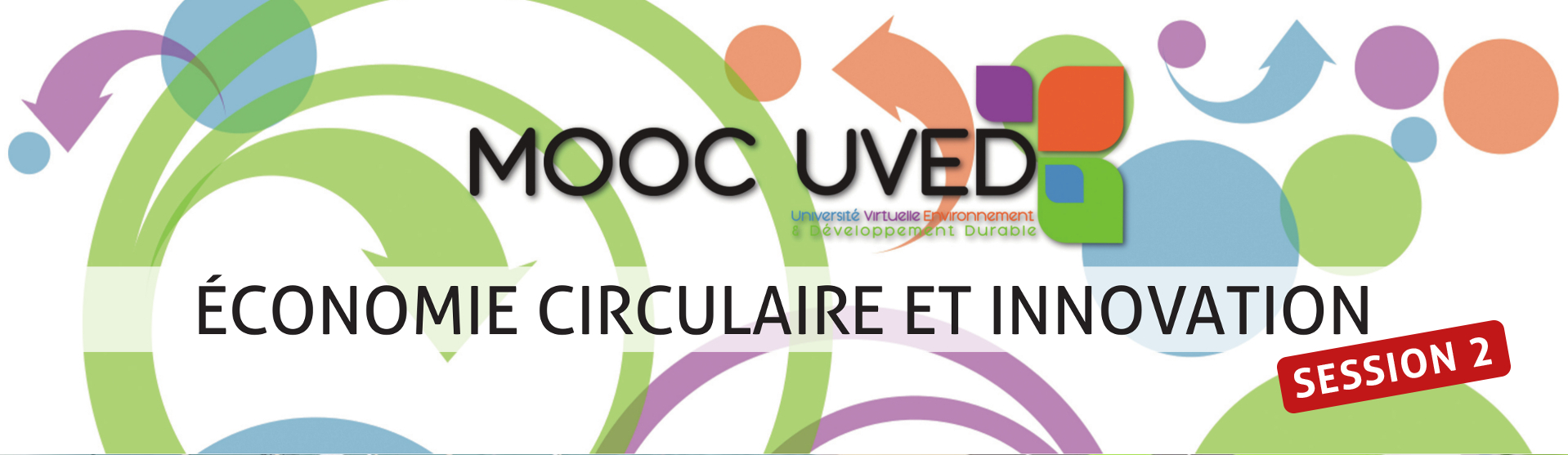 Bibliographie semaine 2Voici quelques références conseillées par François Grosse pour approfondir les vidéos de cette semaine de cours sur la croissance et l'économie circulaire : Articles de fondGrosse, F. (2010). Is recycling "part of the solution"? The role of recycling in an expanding society and a world of finite resources. SAPIENS, 3 (i).Grosse, F. (2011). Quasi-circular growth: a pragmatic approach to sustainability for non-renewable material resources. SAPIENS, 4 (ii).Grosse, F. (2014). La croissance quasi circulaire. Une approche pragmatique de la gestion durable des ressources matérielles non renouvelables. Futuribles n°403.Grosse, F. (2010). Le découplage croissance / matières premières. De l'économie circulaire à l'économie de la fonctionnalité : vertus et limites du recyclage. Futuribles n°365.Grosse, F. (2014). Les limites du recyclage dans un contexte de demande croissante de matières premières. Annales des Mines - Responsabilité et Environnement n°76.Grosse, F. (2015). L’économie circulaire. In : Dictionnaire de la Pensée Ecologique, PUF.(i) Les articles anglais de Sapiens et français de Futuribles sont légèrement différents mais de contenus similaires. Toutefois, les articles anglais sont gratuits, en ligne et plus complets sur les aspects mathématiques.	
(ii) L’article des Annales des Mines expose une version concise de la même approche.Documents relatifs aux flux de matières premières et à leur temps de séjour dans l’économieDahlström K., Ekins P., He J., Davis J., Clift R. (2004). Iron, Steel and Aluminium in the UK: Material Flows and their Economic Dimensions, Policy Studies Institute, London; Centre for Environmental Strategy, University of SurreyUNEP (2010). Metal Stocks in Society – Scientific Synthesis, International Panel for Sustainable Resource ManagementOuvrages de référence sur la croissance et la consommationDelaunay, J. (1972). Halte à la croissance – le rapport Meadows. Ed. Fayard.Baudrillard, J. (1979). La société de consommation. Ed. Gallimard.